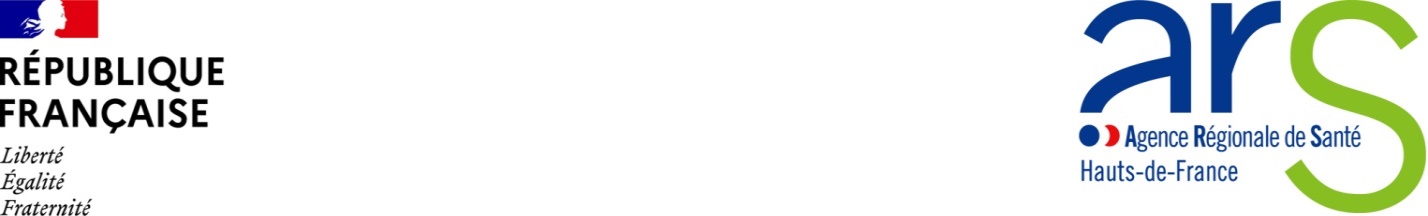 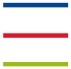 PRESENTATION DU PROJET Etat des lieuxDynamiques ou travaux permettant de justifier le projet. Identification des ruptures et des besoins, des partenaires…Projet Description des actions à mettre en place, des missions, des procédures, de l’organisation administrative et médico-soignante prévues, des partenariats…Indiquer la place du projet dans la dynamique de la filière gériatrique de territoire….Joindre au dossier fiche de poste, procédures types ou tout autre document permettant d’apprécier la mise en œuvre effective du projet. Impacts organisationnels attendus Sur l’organisation, la filière de territoire, les partenariats, mutualisations, …Modalités prévues d’information des partenaires sur le projetCalendrier de mise en œuvre Suivi et évaluationCalendrier de suivi, indicateurs à mettre en place…Nom et coordonnées de l’établissement de santéEtablissement : Adresse postale : Nom et coordonnées du directeur de l’établissementDirecteur :Téléphone :Mail : Nom du responsable du projet Qualification : Lieu(x) d’exercice :Téléphone :Mail :